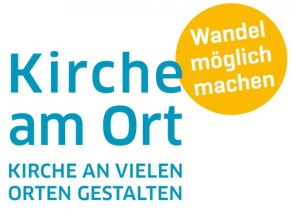 Pastoralvisitation und Prozess Kirche am Ort - Kirche an vielen Orten gestaltenDokumentation des Entwicklungsweges, der Entscheidungen und Ergebnisse„Abschlussbericht“Diese Gliederungsvorlage kann nach lokalen Bedürfnissen ergänzt und angepasst werden.AllgemeinesAbschlussbericht der Kirche am Ort (Name der SE, den dazu gehörigen Kirchengemeinden und weiteren kirchlichen Orten, die am Prozess beteiligt waren)Zeitraum Entwicklungsplan Pastoral (Start und Abschluss)Prozessteam (Name und Funktion)Ein biblisches Bild oder ein Slogan für unsere „Kirche am Ort“Was uns als Kirche am Ort auszeichnetKurze Beschreibung unserer Kirche am Ort(Ausgangslage zum Prozessbeginn, Stärken, Schwächen, Herausforderungen,….)Der Entwicklungsplan PastoralGeistliche und Pastorale Ausrichtung (Phase 1)(siehe Inhalte der Phase 1 Entwicklungsplan Pastoral)Wichtige Stationen und Erfahrungen(Experimente, Initiativen, Gelungenes, Misslungenes,… )ErkenntnissePerspektiven und ZielePastorale Profilierung (Phase 2)(siehe Grundoptionen der Phase 2 Pastoraler Entwicklungsplan)Wichtige Stationen und Erfahrungen(Experimente, Initiativen, Gelungenes, Misslungenes,… )Erkenntnisse und ErgebnissePerspektiven und ZieleUnsere nächsten SchrittePastorale Umsetzung und strukturelle Klärung (Phase 3)Pastorale EntscheidungenStrukturelle EntscheidungenGeplante Schritte zur UmsetzungSonstige ErkenntnisseFazit und RückmeldungenFazit für uns selber(Inhalte – Herausforderungen – Zusammenarbeit – Ressourcen – Start/Umsetzung/Abschluss)Sonstige AnmerkungenRückmeldungen an das DekanatRückmeldungen an die Diözese